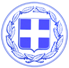 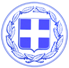                       Κως, 3 Μαΐου 2017ΔΕΛΤΙΟ ΤΥΠΟΥΘΕΜΑ : “Ολοκληρώθηκε ο διαγωνισμός για το ΑΚΤΑΙΟΝ. Αρχίζει η ανακατασκευή και αξιοποίησή του. Στα 6.500 ευρώ το μηνιαίο μίσθωμα που θα εισπράττει ο Δήμος Κω.”Το ιστορικό “ΑΚΤΑΙΟΝ” σύντομα θα αρχίσει να λειτουργεί ως ένα σύγχρονο και εμβληματικό ξενοδοχείο στην παραλία της Κω.Ο σχετικός διαγωνισμός ολοκληρώθηκε σήμερα και πλειοδότης αναδείχθηκε η εταιρεία Γ.ΚΟΥΤΣΟΣ ΙΚΕ, η οποία θα αναλάβει την αξιοποίησή του αναλαμβάνοντας παράλληλα και την υποχρέωση της ανακατασκευής του.Το μηνιαίο μίσθωμα που θα εισπράττει ο Δήμος της Κω είναι 6.500 ευρώ και η διάρκεια εκμίσθωσης είναι 20 χρόνια.Η αξιοποίηση της ακίνητης περιουσίας του Δήμου ήταν κεντρική προεκλογική δέσμευση της Δημοτικής Αρχής.Ήδη τα περισσότερα ακίνητα του Δήμου έχουν παραχωρηθεί με ανοιχτές διαγωνιστικές διαδικασίες, όπως προβλέπει ο νόμος και αποφέρουν έσοδα στο Δήμο Κω.Έχουν ενοικιαστεί μέχρι σήμερα 13 αστικά ακίνητα που αποφέρουν 129.472,00 ευρώ ετησίως, 15 αγροτεμάχια με ελάχιστο αντίτιμο, για να στηρίξουμε τον πρωτογενή τομέα, που αποφέρουν 4.000,00 ευρώ ετησίως.Οι συγκρίσεις με το πρόσφατο παρελθόν και ιδιαίτερα με όσους παραχωρούσαν δημοτική περιουσία με έκνομες πράξεις, χωρίς αντίτιμο και με πελατειακή λογική, είναι καταλυτικές.Η δημοτική περιουσία του Δήμου Κω αξιοποιείται πλέον με όρους διαφάνειας, νομιμότητας και κυρίως δημοσίου συμφέροντος.Μετά την ολοκλήρωση του διαγωνισμού για το ΑΚΤΑΙΟΝ, η Δημοτική Αρχή θα προχωρήσει στην ανάδειξη και αξιοποίηση του συγκροτήματος της ΑΒΙΚΩ και του Οινοποιείου.Γραφείο Τύπου Δήμου Κω